ГДОУ д/с № 39 общеразвивающего видас приоритетным осуществлением физического развития воспитанниковКрасносельского района Санкт-ПетербургаДосуг по художественномутворчеству дляродителей и детей средней группы«Путешествие в мир  фантазий»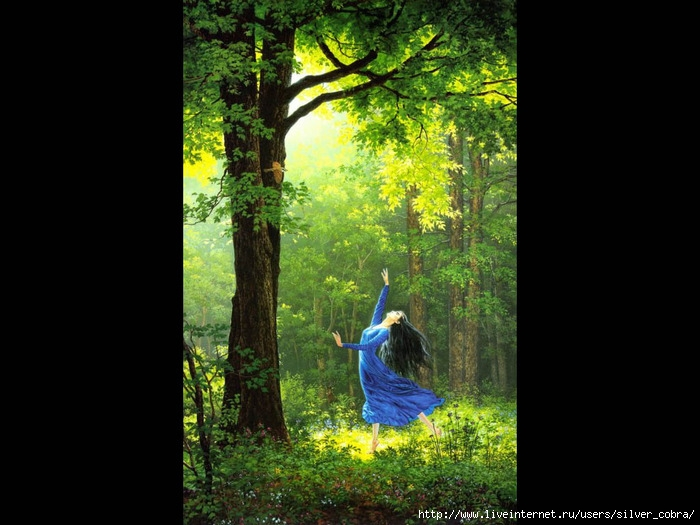 Подготовила и провелавоспитательгруппы №7Торовец Елена АнатольевнаСанкт-Петербург 2009Тема: «Путешествие в мир красок и фантазий»Область: Художественное творчество, познание ( развитие речи),  музыка.Программное содержание: Повышать педагогическую компетентность родителей в художественно-творческом развитии. Создавать благоприятный микроклимат для развития фантазии и воображения у детей и родителей. Способствовать установлению партнерских отношений родителей с детьми. Создание условий для овладения нетрадиционными техниками рисования родителями в совместной деятельности с детьми.Материал и оборудование:на стене: туча грустная – туча веселаяРисунок ПяточкаБумага белая формата А3 в виде облака на каждого ребенкаЛужа – мокрый ватманПена для рисования (тушь + детский шампунь + вода)Гуашь разноцветная в баночкахПипетки для кляксографииГуашь разноцветная, налитая на поролон для печатанияПечатки из картофеля с разными фигурамиАкварель для пальчиковой живописиВодаТряпочкиМузыкальное сопровождение: музыка дождя, песня «Облака»Художественное слово: стихи.Вступительная часть для родителей– Все мы знаем, что рисование одно из самых больших удовольствий для ребенка. В рисовании раскрывается его внутренний мир. Ведь рисуя, ребенок отражает не только то, что видит вокруг, но и проявляет собственную фантазию. И нам взрослым не следует  забывать, что положительные эмоции составляют основу психического здоровья и эмоционального благополучия детей. А поскольку  рисование является источником хорошего настроения ребенка, нам с вами нужно поддерживать и развивать интерес ребенка к изобразительному творчеству.– Я хочу сегодня рассказать и показать  вам, каким необычным может стать для ребенка тот мир, в котором он живет.– Много лет работая с детьми, пришла  к выводу: ребенку нужен тот результат, который вызывает у него радость, изумление, удивление.– И я выбрала направлением в свое работе – использование в рисовании  нетрадиционных техник: пальчиками ладошками печатками палочками листьями цветной мыльной пеной пипетками (кляксография) зубными щетками и расческами (набрызг) восковым мелом, свечой ватными палочками и шариками щетинистой кистью на мокрой бумаге на мокрой ткани на тарелках, стекле. – Ведь очень важно, каких результатов добьется ребенок, как будет развиваться его фантазия, и как он научится работать с цветом. Использование таких техник удовлетворит его любопытство, поможет преодолеть такие качества, как: «боязнь показаться смешным, неумелым, непонятым». Мои занятия импровизация и игра и очень важно, чтобы они стали устойчивым увлечением каждого ребенка. В детском саду для этого созданы благоприятные условия. – Хочется пожелать вам рисовать так же и дома. Вы станете для детей единомышленниками, партнерами, друзьями.– А теперь…встречайте детей.ХОД ДОСУГА– Здравствуйте, ребята! Посмотрите сколько у нас сегодня гостей! Давайте с ними поздороваемся. А главные наши гости – ваши родители, они очень хотят сегодня с вами порисовать, подойдите к ним.– Ну, вот, кажется вы собрались и нам пора отправляться в наше путешествие… А на чем же можно путешествовать?– А мы отправимся  на облаке. Чтобы оно стало необычным, сказочным и очень легким, мы украсим его мыльными пузырями. Хотите? (Нужно коснуться бумагой мыльных пузырей несколько раз в разных местах, не переворачивая облако. Работа парами – ребенок–родитель).– И пока вы ожидаете начала путешествия, посмотрите на свои облака… Может еще кто-нибудь спрятался в облаке и хочет отправиться вместе с вами?– Посмотрите, какая большая туча прилетела к нам. Послушайте отчего она такая грустная.Туча по небу летала
И друзей себе искала.
Никого не повстречала
Оттого и грустной стала.– Чтобы тучке стало веселее, давайте возьмем ее в волшебную страну. Усаживайтесь на облака и полетим. Закройте глаза.(Звучит музыка).– Бело-синий пароход над деревьями плывет.
Нас посадит пароход, в страну красок понесет.(Музыка закончилась)– Откройте глаза. Вот мы и прилетели…Голос Пятачка: «Кажется, дождик собирается».– Ой, ребята, а здесь уже прошел дождь. Посмотрите на лужу, какая вода чистая. А ведь лужа похожа на зеркало! Если посмотрит наша туча в воду, увидит там свое плохое настроение – еще больше расстроится.– Давайте развеселим тучу цветным дождем? (Показ приема кляксографии – капание из пипеток).Музыка дождя. Дети и родители «рисуют». Совместная  деятельность детей и родителей.Дождь прекратился (музыка закончилась). Какая красивая и веселая у вас получилась лужа и на облако она очень похожа. А наша туча? Посмотрите, она улыбается. Спасибо, что вы ее развеселили. – А сейчас посмотрите на свои  облака, на другой стороне они белые… А мы ведь в волшебной стране красок. Давайте посмотрим, чем можно украсить облака…– Печатками. Они сделаны из картошки и умеют рисовать, вот так! (Показ приема рисования)Коллективное рисование.Украсили облака очень красиво, но что-то место на облаках осталось. Чем же еще можно рисовать? (Пальчиками)Заполнить цветными точками свободное пространство– Тучку развеселили. Облака украсили. Пора возвращаться. Зазвучала музыка. Дети и родители садятся на облака и улетают в детский сад под песню «Облака» – исполняют хором. Музыка затихает.– Вот мы и вернулись. Вам понравилось наше путешествие? А что понравилось?– Надеюсь, что вы сегодня провели свой вечер с пользой для себя и вашего ребенка. И ему с вами дома будет так же интересно, как было интересно вам – здесь и сейчас! Успехов Вам!